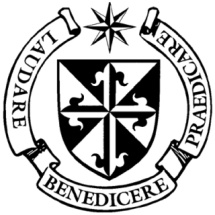 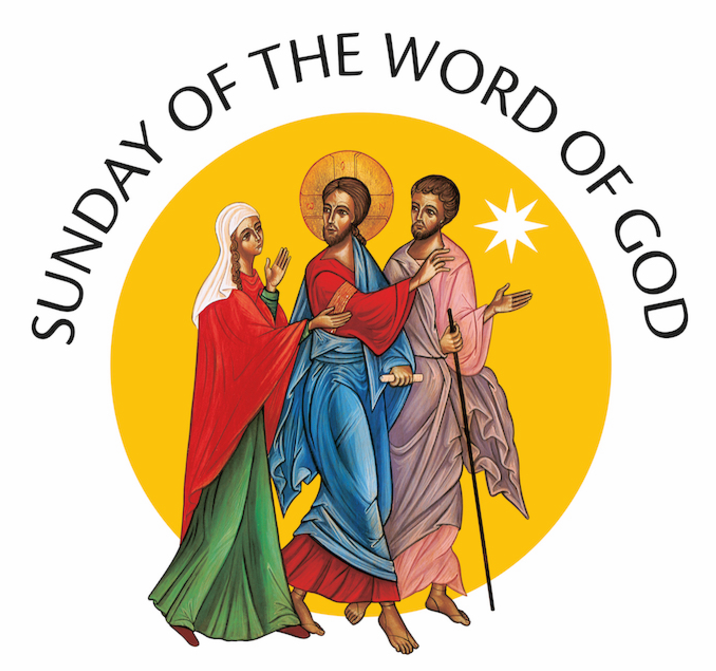 The image above for Word of God Sunday is of   Jesus walking on the Road to Emmaus with  two disciples explaining to them the Word of God.’Sunday  24th JanuaryPope Francis declares that “the Third Sunday in Ordinary Time is to be devoted to the celebration, study and dissemination of the Word of God”.‘The Bible is not meant for a privileged few’, continues Pope Francis. It belongs “to those called to hear its message and to recognize themselves in its words”. The Bible cannot be monopolized or restricted to select groups either, he writes, because it is “the book of the Lord’s people, who, in listening to it, move from dispersion and division towards unity”.Pope Francis invites local communities to find ways to “mark this Sunday with a certain solemnity”. He  suggests  that the sacred text be enthroned “in order to focus the attention of the assembly on the normative value of God’s Word”.Here at the Dominican Priory the Lectio Centre  is devoted to the Word of God and in line with  the emphasis Pope Francis’ puts on the Word of God & Scripture.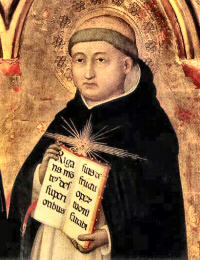 St. Thomas Aquinas O.P.Feast Thursday 28th January.Thomas was born in 1225 in Italy  near the great Benedictine abbey of Montecassino, midway between Rome and Naples. He joined the Dominicans and went to  study  in Paris and then at Cologne with Albert the Great. He became a teacher in Paris and  Rome and Naples.  He was regarded  as one of the most influential thinkers of medieval Scholasticism. An authority of the Roman Catholic Church and a prolific writer, Aquinas died on March 7th 1274.   St. Thomas’s writings are widely  studied  today and  his teachings are held in high regard.  St. Thomas Aquinas is the patron saint of  Universities Schools and Colleges.   He is one of the great  saints of the Dominican Order.  **************************************************************************We remember all those who have died from the virus, especially those from in and around Newry.In the past week ten Catholic Bishops around the world  have also died of Covid 19 virus.